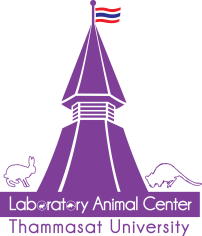 แผนการปฏิบัติงานวิจัย ศูนย์สัตว์ทดลอง มหาวิทยาลัยธรรมศาสตร์ชื่อโครงการ........................................................................................................หมายเลขโครงการ..............................................ชื่อนักวิจัย.........................................................โทรศัพท์................................ปฏิบัติงานตั้งแต่วันที่........................ถึง..................ประจำเดือน........................................พ.ศ..............................หมายเหตุ หากมีการเปลี่ยนแปลงแผนการปฏิบัติงาน ให้แจ้งล่วงหน้า อย่างน้อย 1 วันลงชื่อ.................................................................นักวิจัย	      เห็นชอบ..............................................................หัวหน้าโครงการ/อาจารย์ที่ปรึกษา     (.................................................................)			(................................................................)      ............../......................./......................			 .............../......................./.....................แผนการปฏิบัติงานวิจัย ศูนย์สัตว์ทดลอง มหาวิทยาลัยธรรมศาสตร์ชื่อโครงการ..............................................................................................................หมายเลขโครงการ........................................ชื่อนักวิจัย.........................................................โทรศัพท์................................ปฏิบัติงานตั้งแต่วันที่........................ถึง..................ประจำเดือน............................................พ.ศ.....................................หมายเหตุ หากมีการเปลี่ยนแปลงแผนการปฏิบัติงาน ให้แจ้งล่วงหน้า อย่างน้อย 1 วันลงชื่อ.................................................................นักวิจัย	      เห็นชอบ..............................................................หัวหน้าโครงการ/อาจารย์ที่ปรึกษา     (.................................................................)			(................................................................)      ............../......................./......................			 .............../......................./.....................วันที่เวลา(เริ่มต้น-สิ้นสุด)รายละเอียดการปฏิบัติงานจำนวนสัตว์ที่ปฏิบัติหมายเหตุ123456789101112131415วันที่เวลา(เริ่มต้น-สิ้นสุด)รายละเอียดการปฏิบัติงานจำนวนสัตว์ที่ปฏิบัติหมายเหตุ16171819202122232425262728293031